Внесены изменения в Федеральный закон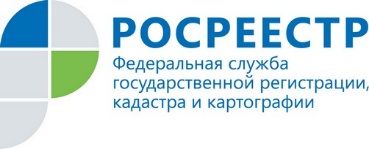 Федеральным законом от 18.03.2020 № 66-ФЗ «О внесении изменений в Федеральный закон "Об оценочной деятельности в Российской Федерации" и отдельные законодательные акты Российской Федерации» внесены изменения в статью 24.18 Федерального закона от 29.07.1998 №135-ФЗ «Об оценочной деятельности в Российской Федерации» (далее – Закон об оценке).         Так, с 18.03.2020 заявление о пересмотре кадастровой стоимости может быть подано в комиссию по рассмотрению споров о результатах определения кадастровой стоимости (далее - Комиссия) в период с даты внесения в Единый государственный реестр недвижимости (далее – ЕГРН) результатов определения кадастровой стоимости по дату внесения в ЕГРН результатов определения кадастровой стоимости, полученных при проведении очередной государственной кадастровой оценки или в соответствии со статьей 24.19 Закона об оценке.То есть исключено пятилетнее ограничение, которое было предусмотрено в предыдущей редакции Закона об оценке. Кроме того, изменения коснулись и документов, прилагаемых к заявлению об оспаривании кадастровой стоимости. В соответствии с действующей редакцией Закона об оценке не требуется оригинала правоустанавливающего или правоудостоверяющего документа на объект недвижимости либо его нотариально заверенной копии, достаточно копии вышеуказанного документа.Таким образом к заявлению о пересмотре кадастровой стоимости прилагаются:          - выписка из ЕГРН о кадастровой стоимости объекта недвижимости, содержащая сведения об оспариваемых результатах определения кадастровой стоимости;          - копия правоустанавливающего или правоудостоверяющего документа на объект недвижимости в случае, если заявление о пересмотре кадастровой стоимости подается лицом, обладающим правом на объект недвижимости;          - документы, подтверждающие недостоверность сведений об объекте недвижимости, использованных при определении его кадастровой стоимости, в случае, если заявление о пересмотре кадастровой стоимости подается на основании недостоверности указанных сведений;          - отчет, составленный на бумажном носителе и в форме электронного документа, в случае, если заявление о пересмотре кадастровой стоимости подается на основании установления в отношении объекта недвижимости его рыночной стоимости.             Обращаем внимание, что заявление о пересмотре кадастровой стоимости и пакет документов, сформированный в соответствии с вступившими в силу изменениями, подлежат рассмотрению в Комиссии, созданной при Управлении в соответствии с положениями Закона об оценке, лишь в отношении земельных участков категории земель «земли сельскохозяйственного назначения». 